ФЕДЕРАЛЬНОЕ АГЕНТСТВО ЖЕЛЕЗНОДОРОЖНОГО ТРАНСПОРТА Федеральное государственное бюджетное образовательное учреждение высшего образования«Петербургский государственный университет путей сообщенияИмператора Александра I»(ФГБОУ ВО ПГУПС)Кафедра «Информационные и вычислительные системы»РАБОЧАЯ ПРОГРАММА дисциплины«МЕТОДЫ И СРЕДСТВА ПРОЕКТИРОВАНИЯ ИНФОРМАЦИОННЫХ СИСТЕМ И ТЕХНОЛОГИЙ» (Б1.Б.18) для направления подготовки09.03.02  – «Информационные системы и технологии»по профилю «Информационные системы и технологии» Форма обучения – очнаяСанкт-Петербург2018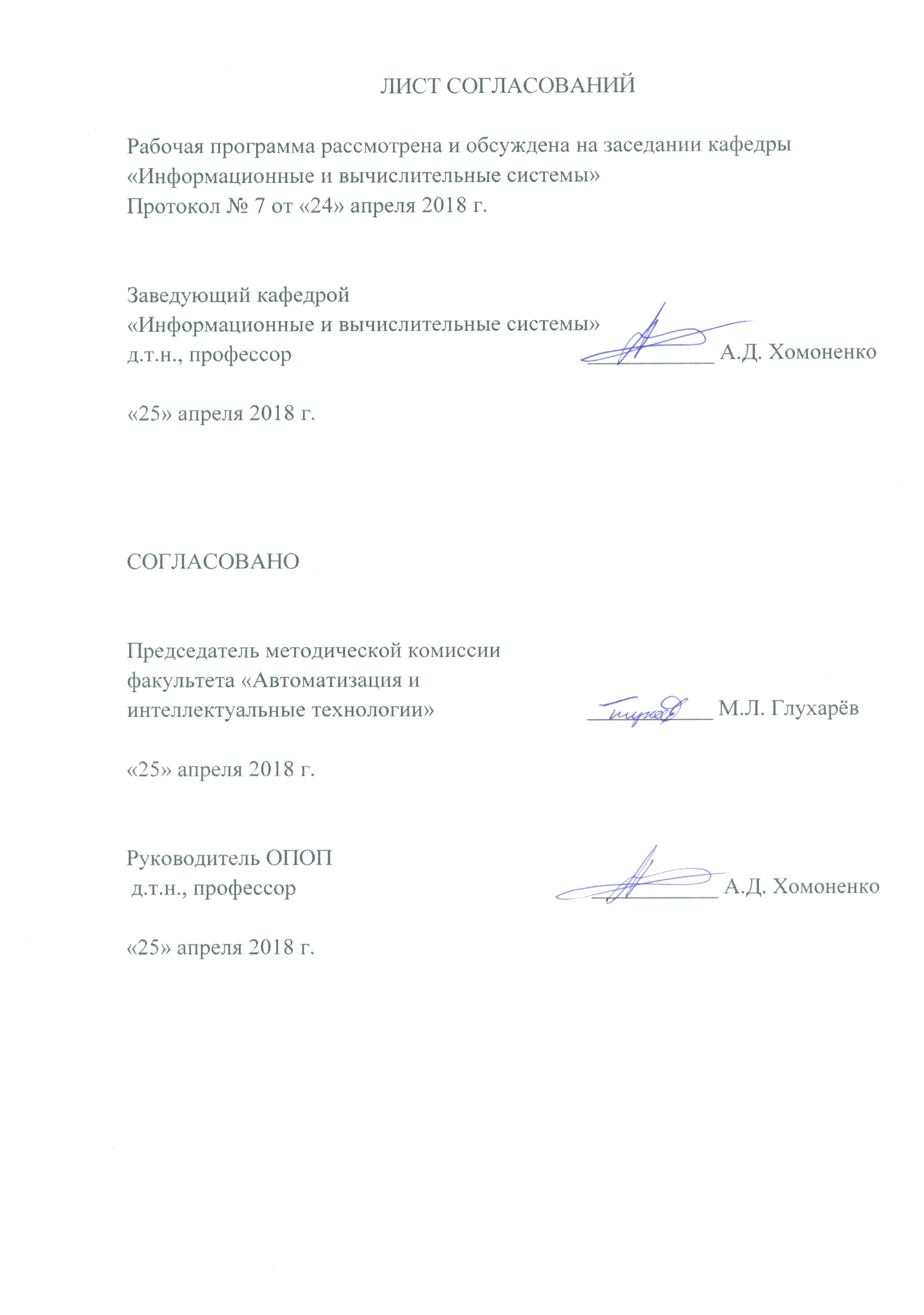 4. Объем дисциплины и виды учебной работы5. Содержание и структура дисциплины5.1 Содержание дисциплины5.2 Разделы дисциплины и виды занятий6. Перечень учебно-методического обеспечения для самостоятельной работы обучающихся по дисциплине7. Фонд оценочных средств для проведения текущего контроля успеваемости и промежуточной аттестации обучающихся по дисциплинеФонд оценочных средств по дисциплине «Методы и средства проектирования информационных систем и технологий» является неотъемлемой частью рабочей программы и представлен отдельным документом, рассмотренным на заседании кафедры «Информационные и вычислительные системы» и утвержденным заведующим кафедрой.8. Перечень основной и дополнительной учебной литературы, нормативно-правовой документации и других изданий, необходимых для освоения дисциплины8.1 Перечень основной учебной литературы, необходимой для освоения дисциплины          1. Буч, Г. Язык UML. Руководство пользователя. [Электронный ресурс]/ Г. Буч, Д. Рамбо, И. Якобсон. — Электрон. дан. — М. : ДМК Пресс, 2008. — 496 с. — Режим доступа: http://e.lanbook.com/book/1246          2. Кватрани, Т. Rational Rose 2000 и UML. Визуальное моделирование. [Электронный ресурс] — Электрон. дан. — М. : ДМК Пресс, 2009. — 176 с. — Режим доступа: http://e.lanbook.com/book/12373. Довбуш Г. Ф. Проектирование информационных систем с использованием унифицированного языка моделирования. – СПБ: ПГУПС, 2006 – 25c             8.2 Перечень дополнительной учебной литературы, необходимой для освоения дисциплины1. Гамма, Э. Приемы объектно ориентированного проектирования. Паттерны проектирования. [Электронный ресурс] / Э. Гамма, Р. Хелм, Р. Джонсон, Д. Влиссидес. — Электрон. дан. — М. : ДМК Пресс, 2007. — 368 с. — Режим доступа: http://e.lanbook.com/book/1220.8.3 Перечень нормативно-правовой документации, необходимой для освоения дисциплиныНормативно-правовая документация для изучения дисциплины не требуется.8.4 Другие издания, необходимые для освоения дисциплиныДругие издания, необходимые, для изучения дисциплины, не требуются.	9. Перечень ресурсов информационно-телекоммуникационной сети «Интернет», необходимых для освоения дисциплиныЛичный кабинет обучающегося и электронная информационно-образовательная среда. [Электронный ресурс]. – Режим доступа: http://sdo.pgups.ru/  (для доступа к полнотекстовым документам требуется авторизация).  Система Консультант Плюс [Электронный ресурс]– Режим доступа: http://www.consultant.ru;      3.  Единое окно доступа к образовательным ресурсам Плюс [Электронный ресурс]– Режим доступа: http://window.edu.ru. 10. Методические указания для обучающихся по освоению дисциплиныПорядок изучения дисциплины следующий:Освоение разделов дисциплины производится в порядке, приведенном в разделе 5 «Содержание и структура дисциплины». Обучающийся должен освоить все разделы дисциплины с помощью учебно-методического обеспечения, приведенного в разделах 6, 8 и 9 рабочей программы. Для формирования компетенций обучающийся должен представить выполненные типовые контрольные задания или иные материалы, необходимые для оценки знаний, умений, навыков и (или) опыта деятельности, предусмотренные текущим контролем (см. фонд оценочных средств по дисциплине).По итогам текущего контроля по дисциплине, обучающийся должен пройти промежуточную аттестацию (см. фонд оценочных средств по дисциплине).11. Перечень информационных технологий, используемых при осуществлении образовательного процесса по дисциплине, включая перечень программного обеспечения и информационных справочных системИнтернет - сервисы и электронные ресурсы (поисковые системы, электронная почта, онлайн - энциклопедии и справочники, электронные учебные и учебно-методические материалы).электронная информационно-образовательная среда Петербургского государственного университета путей сообщения Императора Александра I [Электронный ресурс]. Режим доступа:  http://sdo.pgups.ru.Дисциплина обеспечена необходимым комплектом лицензионного программного обеспечения, установленного на технических средствах, размещенных в специальных помещениях и помещениях для самостоятельной работы: операционная система Windows, MS Office.Все обучающиеся имеют доступ к электронным учебно-методическим комплексам (ЭУМК) по изучаемой дисциплине согласно персональным логинам и паролям.Каждый обучающийся обеспечен доступом к электронно-библиотечной системе (ЭБС) через сайт Научно-технической библиотеки Университета http://library.pgups.ru/, содержащей основные издания по изучаемой дисциплине. ЭБС обеспечивает возможность индивидуального доступа для каждого обучающегося из любой точки, в которой имеется доступ к сети Интернет.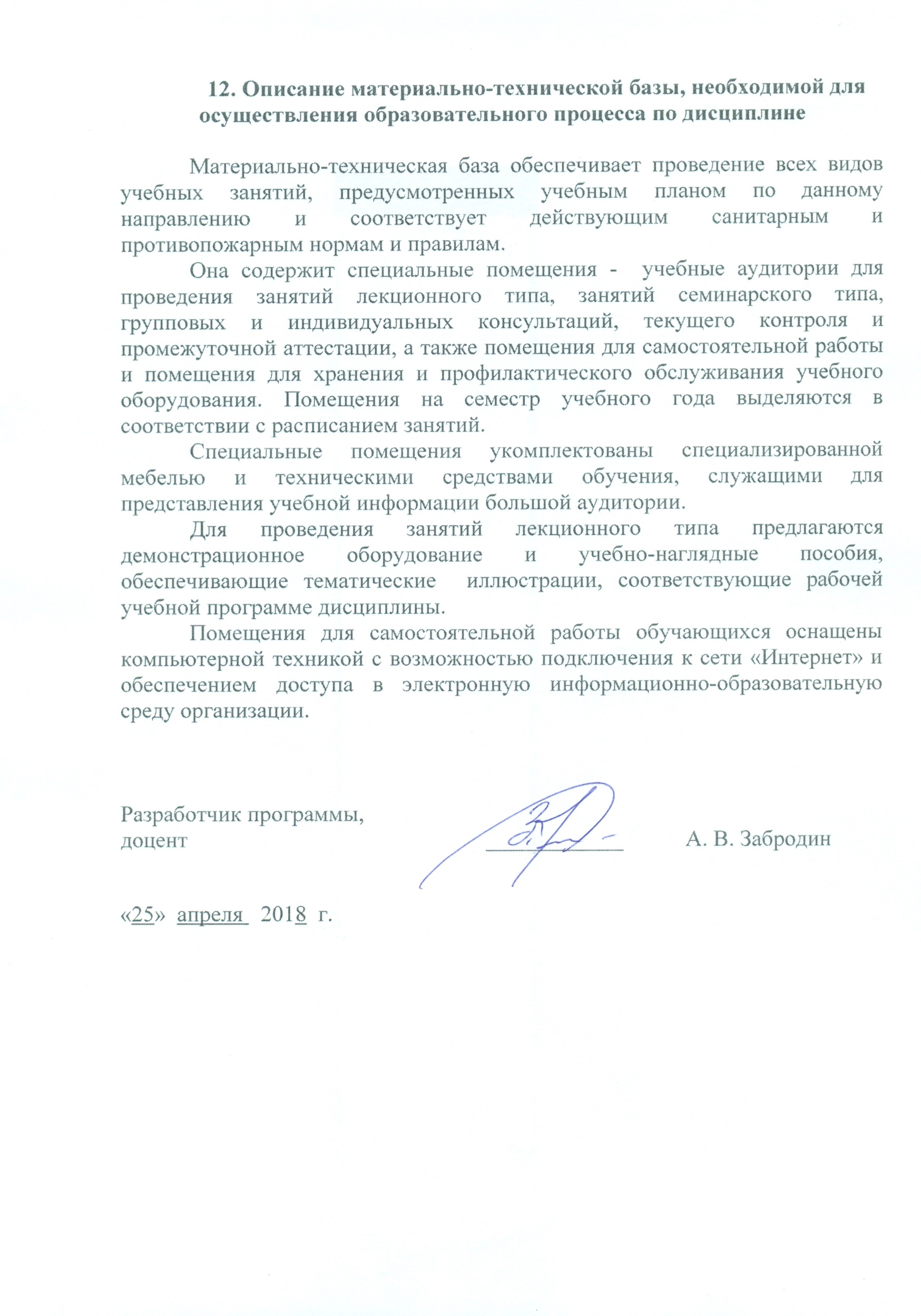 Цель и задачи дисциплиныРабочая программа составлена в соответствии с ФГОС ВО, утвержденным «12» марта 2015г., приказ №219 по направлению 09.03.02 «Информационные системы и технологии»  по дисциплине  «Методы и средства проектирования информационных систем и технологий».Целью изучения специальной дисциплины «Методы и средства проектирования информационных систем и технологий» является освоение методологии объектно-ориентированного анализа и проектирования сложных информационных систем, унифицированного языка моделирования UML, основных функций и компонент CASE-средств, CASE-средства визуального моделирования сложных информационных систем Rational Rose 2001. Для достижения поставленной цели решаются следующие задачи:- изучение особенностей и видов современных информационных систем (ИС);- изучение методологии объектного анализа и проектирования;- изучение методологии унифицированного процесса;- проектирование базы данных на основе объектной модели;- определение качества ИС;	- знакомство с реинжинирингом  ИС.Перечень планируемых результатов обучения по дисциплине, соотнесенных с планируемыми результатами освоения основной образовательной программыПланируемыми результатами обучения по дисциплине являются: приобретение знаний, умений, навыков и/или опыта деятельности.В результате освоения дисциплины обучающийся  должен:        ЗНАТЬ:- классификацию информационных систем, структуры, конфигурации информационных систем, общую характеристику процесса проектирования информационных систем.УМЕТЬ:- применять информационные технологии при проектировании информационных систем.ВЛАДЕТЬ:       - методологией использования информационных технологий при создании информационных систем;       - языками процедурного и объектного программирования.Приобретенные знания, умения, навыки и/или опыт деятельности, характеризующие формирование компетенций, осваиваемые в данной дисциплине, позволяют решать профессиональные задачи, приведенные в соответствующем перечне по видам профессиональной деятельности в п.2.4 основной профессиональной образовательной программы (ОПОП).Изучение дисциплины направлено на формирование следующихобщекультурных компетенций (ОК):- умением применять методы и средства познания, обучения и самоконтроля для интеллектуального развития, повышения культурного уровня, профессиональной компетенции, сохранения своего здоровья, нравственного и физического самосовершенствования (ОК-6).Изучение дисциплины направлено на формирование следующихобщепрофессиональных компетенций (ОПК):- владением широкой общей подготовкой (базовыми знаниями) для решения практических задач в области информационных систем и технологий (ОПК-1).Изучение дисциплины направлено на формирование следующихпрофессиональных компетенций (ПК), соответствующих видам профессиональной деятельности,  на  которые ориентирована программа            проектно-конструкторская деятельность:          -  способностью разрабатывать, согласовывать и выпускать все виды проектной документации (ПК-10);          проектно-технологическая деятельность:- способностью к проектированию базовых и прикладных информационных технологий (ПК-11);производственно-технологическая деятельность:- способностью проводить подготовку документации по менеджменту качества информационных технологий (ПК-16).Область профессиональной деятельности обучающихся, освоивших данную дисциплину, приведена в п. 2.1 ОПОП.Объекты профессиональной деятельности обучающихся, освоивших данную дисциплину, приведены в п. 2.2 ОПОП.3. Место дисциплины в структуре основной образовательной программыДисциплина «Методы и средства проектирования информационных систем и технологий» (Б1.Б.18) относится к базовой части и является обязательной дисциплиной обучающегося. И видоаВид учебной работыВид учебной работыВсегосеместрВид учебной работыВид учебной работыВсего7Контактная работа (по видам учебных занятий)В том числе: -  лекции (Л) -  лабораторные работы (ЛР)  -  практические задания (ПЗ)Контактная работа (по видам учебных занятий)В том числе: -  лекции (Л) -  лабораторные работы (ЛР)  -  практические задания (ПЗ)8434341684343416Самостоятельная работа  (СРС)7878Контроль5454Форма  контроля знанийэкзаменОбщая трудоемкость час/з.е216/6216/6№п/пНаименование раздела дисциплиныСодержание раздела1231Раздел 1. Введение Предмет и задачи дисциплины. Методика изучения проектирования информационных систем (ИС). Перечень вопросов, относящихся к проектированию ИС. Связь с другими дисциплинами. Особенности и виды современных ИС. Структура ИС. Основные стадии жизненного цикла. Автоматизация проектирования сложных ИС. Представления системы при проектировании с использованием CASE-средств.2Раздел 2. Методология объектного анализа и проектированияСтруктурная и объектная декомпозиция системы. Объектная модель, её основные свойства: абстракция и декомпозиция, модульность, иерархия. Особенности объектно-ориентированного анализа и проектирования. Преимущества объектной модели. 3Раздел 3. Методология унифицированного процессаУнифицированный процесс – RUP. Представления системы в RUP: вид с точки зрения функций (Use case View), проектирования (Design View), процессов (Process View), реализации (Implementation View), развёртывания (Deployment View). Модели структуры и поведения ИС. Связь моделей. Представления системы и порядок проектирования в Rational Rose 2001. Унифицированный язык визуального моделирования – UML. Конструктивные блоки UML. Сущности: актёры, варианты использования, классы, компоненты, пакеты. Отношения: ассоциации, обобщения, агрегации и зависимости. Диаграммы:  деятельности, вариантов использования, последовательности, классов, состояний, компонентов и размещения. Пакеты класической модели ИС. Упрощённый шаблон архитектуры. Процедура анализа и проектирования: определение назначения ИС, определение функций, выделение классов, глоссарий ИС, создание структуры, идентификация ассоциаций, определение программных классов, уточнение атрибутов и операций классов, упрощение классов путём обобщения. Метод Коада/Йордона и образцы проектирования.4Раздел 4. Моделирование предметной областиМоделирование организационной структуры. Моделирование  производственных процессов, подлежащих автоматизации, при помощи диаграмм деятельности (Activity diagram). Элементы диаграммы: состояние, деятельность, решительный блок, переход, синхронизатор, разделительная линия.  Моделирование  производственных функций. Моделирование документов и производственных сущностей. Использование бизнес-модели для проектирования ИС. Бизнес-моделирование с использованием Rational Rose 2001. 5Раздел 5. Функциональное моделированиеОпределение диаграммы вариантов использования (Use case diagram). Элементы диаграммы: подсистемы, функции, внешние объекты, отношения. Понятие стереотипа. Стереотипы отношений. Идентификация и запись актёров и use case. Описание диаграммы: предусловия use case, основной поток событий, альтернативные потоки событий, постусловия use case. Use case диаграммы с точки зрения пользователя и с точки зрения проектировщика. Функциональное моделирование с использованием Rational Rose 2001.6Раздел 6. Моделирование операцийДиаграммы взаимодействия (Interaction diagram). Использование диаграмм взаимодействия. Диаграмма последовательности (Sequence diagram). Подход к разработке диаграммы последовательности. Объекты и сообщения. Соотнесение объектов с классами, сообщений с операциями. Диаграмма кооперации (Collaboration Diagram). Построение диаграмм взаимодействия с использованием Rational Rose 2001.7Раздел 7. Проектирование классовИдентификация программных классов. Видимость класса (Visibility). Стереотип класса: границы (boundary), управление (control), сущности (entity). Параметризованный класс (parameterized class), класс-наполнитель (instantiated class), утилита (utility), метакласс (metaclass), абстрактный класс (abstract class). Распределение классов по пакетам. Создание диаграмм классов проектирования (Class diagram).  Идентификация и спецификация: атрибутов, ассоциаций и операций. Предусловия и постусловия для операций. Параметризация операций. Построение диаграммы классов с использованием Rational Rose 2001.8Раздел 8. Конструирование Компоненты. Основные виды компонентов. Стереотипы компонентов. Диаграмма компонентов (Component diagram). Правила построения диаграммы компонентов. Узлы. Соединения. Диаграмма развёртывания (Deployment diagram). Использование диаграмм развёртывания. Встроенные системы. Клиент-серверные системы. Распределённые системы. Построение диаграмм компонент и развёртывания с использованием Rational Rose 2001.9Раздел 9. Проектирование базы данных на основе объектной моделиМоделирование данных при проектировании сложных ИС. Первичные и внешние ключи. Построение диаграмм сущность-связь с использованием Data Modeler и Rational Rose 2001. Экспорт диаграмм классов в СУБД Oracle.10Раздел 10.Системное проектирование сложных системЦель и задачи системного проектирования. Проектирование как часть жизненного цикла. Исследование. Проработка. Создание. Переходный период. Процесс проектирования. Концептуальное проектирование: исследование, анализ, рационализация. Логическое проектирование: анализ, рационализации. Физическое проектирование: исследование, анализ, рационализация, реализация.11Раздел11.Документирование процесса проектированияСтруктура и содержание документов системного проекта. Техническое задание. Описание архитектуры программного и информационного обеспечения системы. Описание жизненного цикла, технологии и инструментария проектирования программного средства и базы данных. Планы управления рабочими проектами. Техническое задание на рабочее проектирование. Системный проект. Акт завершения работ и утверждения системного проекта. Основные компоненты договора на детальное проектирование. Работы и нормативные документы по системному проектированию. Стандарты в жизненном цикле..\12Раздел 12. Качество информационной системыПоказатели качества: экономические, технические, социальные. Критерии качества: функциональность, надёжность, применимость, эффективность, сопровождаемость, мобильность. Анализ и оценка производительности информационной системы. Влияние производительности системы на внутренние показатели: временные затраты на информационные процессы, объём данных, сохранность и защиту информации.13Раздел 13. Реинжиниринг информационных системТипичные проекты ИС. Понятие реинжиниринга. Формы реинжиниринга ИС: прямой, редокументирование, рефакторинг, реструктуризация, переориентация, обратный инижиниринг, сопровождение программных продуктов, трансляция исходного кода. Содержание реинжиниринга и его место в жизненном цикле. Основные виды деятельности и последовательность шагов реинжиниринга.14Раздел 14. Автоматизация проектирования информационных системПовторно используемые компоненты. Определение CASE-технологий. Цели использования CASE-технологий. Состав, основные функции CASE-систем. Средства автоматизации проектирования IBM Rational Software. Технологическая зрелость организаций-разработчиков информационных систем. Лицензирование организаций-разработчиков. Перспективы развития технологии проектирования.№ п/пНаименование раздела дисциплиныЛЛРПЗСРС1Раздел 1.Введение. Предмет и задачи дисциплины. Структура дисциплины. Место дисциплины в учебном процессе22142Раздел 2. Методология объектного анализа и проектирования22143Раздел 3.  Методология унифицированного процесса22164Раздел 4. Моделирование предметной области22145Раздел 5. Функциональное моделирование44286Раздел 6. Функциональное моделирование22147Раздел 7. Проектирование классов 22148Раздел 8. Конструирование22249Раздел 9. Проектирование базы данных на основе объектной модели441610Раздел 10. Системное проектирование сложных систем441811Раздел 11. Документирование процесса проектирования221812Раздел 12. Качество информационной системы221613Раздел 13. Реинжиниринг информационных систем221614Раздел 14. Автоматизация проектирования информационных систем2216   Итого34341678№п/пНаименование разделаПеречень учебно-методического обеспечения1ВведениеБуч, Г. Язык UML. Руководство пользователя. [Электронный ресурс] / Г. Буч, Д. Рамбо, И. Якобсон. — Электрон. дан. — М. : ДМК Пресс, 2008. — 496 с. — Режим доступа: http://e.lanbook.com/book/1246Кватрани, Т. Rational Rose 2000 и UML. Визуальное моделирование. [Электронный ресурс] — Электрон. дан. — М. : ДМК Пресс, 2009. — 176 с. — Режим доступа: http://e.lanbook.com/book/1237Довбуш Г. Ф. Проектирование информационных систем с использованием унифицированного языка моделирования. – СПБ: ПГУПС, 2006 – 25c..Гамма, Э. Приемы объектно ориентированного проектирования. Паттерны проектирования. [Электронный ресурс] / Э. Гамма, Р. Хелм, Р. Джонсон, Д. Влиссидес. — Электрон. дан. — М. : ДМК Пресс, 2007. — 368 с. — Режим доступа: http://e.lanbook.com/book/1220.2Методология объектного анализа и проектированияБуч, Г. Язык UML. Руководство пользователя. [Электронный ресурс] / Г. Буч, Д. Рамбо, И. Якобсон. — Электрон. дан. — М. : ДМК Пресс, 2008. — 496 с. — Режим доступа: http://e.lanbook.com/book/1246Кватрани, Т. Rational Rose 2000 и UML. Визуальное моделирование. [Электронный ресурс] — Электрон. дан. — М. : ДМК Пресс, 2009. — 176 с. — Режим доступа: http://e.lanbook.com/book/1237Довбуш Г. Ф. Проектирование информационных систем с использованием унифицированного языка моделирования. – СПБ: ПГУПС, 2006 – 25c..Гамма, Э. Приемы объектно ориентированного проектирования. Паттерны проектирования. [Электронный ресурс] / Э. Гамма, Р. Хелм, Р. Джонсон, Д. Влиссидес. — Электрон. дан. — М. : ДМК Пресс, 2007. — 368 с. — Режим доступа: http://e.lanbook.com/book/1220.3Методология унифицированного процессаБуч, Г. Язык UML. Руководство пользователя. [Электронный ресурс] / Г. Буч, Д. Рамбо, И. Якобсон. — Электрон. дан. — М. : ДМК Пресс, 2008. — 496 с. — Режим доступа: http://e.lanbook.com/book/1246Кватрани, Т. Rational Rose 2000 и UML. Визуальное моделирование. [Электронный ресурс] — Электрон. дан. — М. : ДМК Пресс, 2009. — 176 с. — Режим доступа: http://e.lanbook.com/book/1237Довбуш Г. Ф. Проектирование информационных систем с использованием унифицированного языка моделирования. – СПБ: ПГУПС, 2006 – 25c..Гамма, Э. Приемы объектно ориентированного проектирования. Паттерны проектирования. [Электронный ресурс] / Э. Гамма, Р. Хелм, Р. Джонсон, Д. Влиссидес. — Электрон. дан. — М. : ДМК Пресс, 2007. — 368 с. — Режим доступа: http://e.lanbook.com/book/1220.4Моделирование предметной областиБуч, Г. Язык UML. Руководство пользователя. [Электронный ресурс] / Г. Буч, Д. Рамбо, И. Якобсон. — Электрон. дан. — М. : ДМК Пресс, 2008. — 496 с. — Режим доступа: http://e.lanbook.com/book/1246Кватрани, Т. Rational Rose 2000 и UML. Визуальное моделирование. [Электронный ресурс] — Электрон. дан. — М. : ДМК Пресс, 2009. — 176 с. — Режим доступа: http://e.lanbook.com/book/1237Довбуш Г. Ф. Проектирование информационных систем с использованием унифицированного языка моделирования. – СПБ: ПГУПС, 2006 – 25c..Гамма, Э. Приемы объектно ориентированного проектирования. Паттерны проектирования. [Электронный ресурс] / Э. Гамма, Р. Хелм, Р. Джонсон, Д. Влиссидес. — Электрон. дан. — М. : ДМК Пресс, 2007. — 368 с. — Режим доступа: http://e.lanbook.com/book/1220.5Функциональное моделированиеБуч, Г. Язык UML. Руководство пользователя. [Электронный ресурс] / Г. Буч, Д. Рамбо, И. Якобсон. — Электрон. дан. — М. : ДМК Пресс, 2008. — 496 с. — Режим доступа: http://e.lanbook.com/book/1246Кватрани, Т. Rational Rose 2000 и UML. Визуальное моделирование. [Электронный ресурс] — Электрон. дан. — М. : ДМК Пресс, 2009. — 176 с. — Режим доступа: http://e.lanbook.com/book/1237Довбуш Г. Ф. Проектирование информационных систем с использованием унифицированного языка моделирования. – СПБ: ПГУПС, 2006 – 25c..Гамма, Э. Приемы объектно ориентированного проектирования. Паттерны проектирования. [Электронный ресурс] / Э. Гамма, Р. Хелм, Р. Джонсон, Д. Влиссидес. — Электрон. дан. — М. : ДМК Пресс, 2007. — 368 с. — Режим доступа: http://e.lanbook.com/book/1220.6 Функциональное моделированиеБуч, Г. Язык UML. Руководство пользователя. [Электронный ресурс] / Г. Буч, Д. Рамбо, И. Якобсон. — Электрон. дан. — М. : ДМК Пресс, 2008. — 496 с. — Режим доступа: http://e.lanbook.com/book/1246Кватрани, Т. Rational Rose 2000 и UML. Визуальное моделирование. [Электронный ресурс] — Электрон. дан. — М. : ДМК Пресс, 2009. — 176 с. — Режим доступа: http://e.lanbook.com/book/1237Довбуш Г. Ф. Проектирование информационных систем с использованием унифицированного языка моделирования. – СПБ: ПГУПС, 2006 – 25c..Гамма, Э. Приемы объектно ориентированного проектирования. Паттерны проектирования. [Электронный ресурс] / Э. Гамма, Р. Хелм, Р. Джонсон, Д. Влиссидес. — Электрон. дан. — М. : ДМК Пресс, 2007. — 368 с. — Режим доступа: http://e.lanbook.com/book/1220.7Проектирование классовБуч, Г. Язык UML. Руководство пользователя. [Электронный ресурс] / Г. Буч, Д. Рамбо, И. Якобсон. — Электрон. дан. — М. : ДМК Пресс, 2008. — 496 с. — Режим доступа: http://e.lanbook.com/book/1246Кватрани, Т. Rational Rose 2000 и UML. Визуальное моделирование. [Электронный ресурс] — Электрон. дан. — М. : ДМК Пресс, 2009. — 176 с. — Режим доступа: http://e.lanbook.com/book/1237Довбуш Г. Ф. Проектирование информационных систем с использованием унифицированного языка моделирования. – СПБ: ПГУПС, 2006 – 25c..Гамма, Э. Приемы объектно ориентированного проектирования. Паттерны проектирования. [Электронный ресурс] / Э. Гамма, Р. Хелм, Р. Джонсон, Д. Влиссидес. — Электрон. дан. — М. : ДМК Пресс, 2007. — 368 с. — Режим доступа: http://e.lanbook.com/book/1220.8КонструированиеБуч, Г. Язык UML. Руководство пользователя. [Электронный ресурс] / Г. Буч, Д. Рамбо, И. Якобсон. — Электрон. дан. — М. : ДМК Пресс, 2008. — 496 с. — Режим доступа: http://e.lanbook.com/book/1246Кватрани, Т. Rational Rose 2000 и UML. Визуальное моделирование. [Электронный ресурс] — Электрон. дан. — М. : ДМК Пресс, 2009. — 176 с. — Режим доступа: http://e.lanbook.com/book/1237Довбуш Г. Ф. Проектирование информационных систем с использованием унифицированного языка моделирования. – СПБ: ПГУПС, 2006 – 25c..Гамма, Э. Приемы объектно ориентированного проектирования. Паттерны проектирования. [Электронный ресурс] / Э. Гамма, Р. Хелм, Р. Джонсон, Д. Влиссидес. — Электрон. дан. — М. : ДМК Пресс, 2007. — 368 с. — Режим доступа: http://e.lanbook.com/book/1220.9Проектирование базы данных на основе объектной моделиБуч, Г. Язык UML. Руководство пользователя. [Электронный ресурс] / Г. Буч, Д. Рамбо, И. Якобсон. — Электрон. дан. — М. : ДМК Пресс, 2008. — 496 с. — Режим доступа: http://e.lanbook.com/book/1246Кватрани, Т. Rational Rose 2000 и UML. Визуальное моделирование. [Электронный ресурс] — Электрон. дан. — М. : ДМК Пресс, 2009. — 176 с. — Режим доступа: http://e.lanbook.com/book/1237Довбуш Г. Ф. Проектирование информационных систем с использованием унифицированного языка моделирования. – СПБ: ПГУПС, 2006 – 25c..Гамма, Э. Приемы объектно ориентированного проектирования. Паттерны проектирования. [Электронный ресурс] / Э. Гамма, Р. Хелм, Р. Джонсон, Д. Влиссидес. — Электрон. дан. — М. : ДМК Пресс, 2007. — 368 с. — Режим доступа: http://e.lanbook.com/book/1220.10Системное проектирование сложных системБуч, Г. Язык UML. Руководство пользователя. [Электронный ресурс] / Г. Буч, Д. Рамбо, И. Якобсон. — Электрон. дан. — М. : ДМК Пресс, 2008. — 496 с. — Режим доступа: http://e.lanbook.com/book/1246Кватрани, Т. Rational Rose 2000 и UML. Визуальное моделирование. [Электронный ресурс] — Электрон. дан. — М. : ДМК Пресс, 2009. — 176 с. — Режим доступа: http://e.lanbook.com/book/1237Довбуш Г. Ф. Проектирование информационных систем с использованием унифицированного языка моделирования. – СПБ: ПГУПС, 2006 – 25c..Гамма, Э. Приемы объектно ориентированного проектирования. Паттерны проектирования. [Электронный ресурс] / Э. Гамма, Р. Хелм, Р. Джонсон, Д. Влиссидес. — Электрон. дан. — М. : ДМК Пресс, 2007. — 368 с. — Режим доступа: http://e.lanbook.com/book/1220.11Документирование процесса проектированияБуч, Г. Язык UML. Руководство пользователя. [Электронный ресурс] / Г. Буч, Д. Рамбо, И. Якобсон. — Электрон. дан. — М. : ДМК Пресс, 2008. — 496 с. — Режим доступа: http://e.lanbook.com/book/1246Кватрани, Т. Rational Rose 2000 и UML. Визуальное моделирование. [Электронный ресурс] — Электрон. дан. — М. : ДМК Пресс, 2009. — 176 с. — Режим доступа: http://e.lanbook.com/book/1237Довбуш Г. Ф. Проектирование информационных систем с использованием унифицированного языка моделирования. – СПБ: ПГУПС, 2006 – 25c..Гамма, Э. Приемы объектно ориентированного проектирования. Паттерны проектирования. [Электронный ресурс] / Э. Гамма, Р. Хелм, Р. Джонсон, Д. Влиссидес. — Электрон. дан. — М. : ДМК Пресс, 2007. — 368 с. — Режим доступа: http://e.lanbook.com/book/1220.12Качество информационной системыБуч, Г. Язык UML. Руководство пользователя. [Электронный ресурс] / Г. Буч, Д. Рамбо, И. Якобсон. — Электрон. дан. — М. : ДМК Пресс, 2008. — 496 с. — Режим доступа: http://e.lanbook.com/book/1246Кватрани, Т. Rational Rose 2000 и UML. Визуальное моделирование. [Электронный ресурс] — Электрон. дан. — М. : ДМК Пресс, 2009. — 176 с. — Режим доступа: http://e.lanbook.com/book/1237Довбуш Г. Ф. Проектирование информационных систем с использованием унифицированного языка моделирования. – СПБ: ПГУПС, 2006 – 25c..Гамма, Э. Приемы объектно ориентированного проектирования. Паттерны проектирования. [Электронный ресурс] / Э. Гамма, Р. Хелм, Р. Джонсон, Д. Влиссидес. — Электрон. дан. — М. : ДМК Пресс, 2007. — 368 с. — Режим доступа: http://e.lanbook.com/book/1220.13Реинжиниринг информационных системБуч, Г. Язык UML. Руководство пользователя. [Электронный ресурс] / Г. Буч, Д. Рамбо, И. Якобсон. — Электрон. дан. — М. : ДМК Пресс, 2008. — 496 с. — Режим доступа: http://e.lanbook.com/book/1246Кватрани, Т. Rational Rose 2000 и UML. Визуальное моделирование. [Электронный ресурс] — Электрон. дан. — М. : ДМК Пресс, 2009. — 176 с. — Режим доступа: http://e.lanbook.com/book/1237Довбуш Г. Ф. Проектирование информационных систем с использованием унифицированного языка моделирования. – СПБ: ПГУПС, 2006 – 25c..Гамма, Э. Приемы объектно ориентированного проектирования. Паттерны проектирования. [Электронный ресурс] / Э. Гамма, Р. Хелм, Р. Джонсон, Д. Влиссидес. — Электрон. дан. — М. : ДМК Пресс, 2007. — 368 с. — Режим доступа: http://e.lanbook.com/book/1220.14Автоматизация проектирования информационных системБуч, Г. Язык UML. Руководство пользователя. [Электронный ресурс] / Г. Буч, Д. Рамбо, И. Якобсон. — Электрон. дан. — М. : ДМК Пресс, 2008. — 496 с. — Режим доступа: http://e.lanbook.com/book/1246Кватрани, Т. Rational Rose 2000 и UML. Визуальное моделирование. [Электронный ресурс] — Электрон. дан. — М. : ДМК Пресс, 2009. — 176 с. — Режим доступа: http://e.lanbook.com/book/1237Довбуш Г. Ф. Проектирование информационных систем с использованием унифицированного языка моделирования. – СПБ: ПГУПС, 2006 – 25c..Гамма, Э. Приемы объектно ориентированного проектирования. Паттерны проектирования. [Электронный ресурс] / Э. Гамма, Р. Хелм, Р. Джонсон, Д. Влиссидес. — Электрон. дан. — М. : ДМК Пресс, 2007. — 368 с. — Режим доступа: http://e.lanbook.com/book/1220.